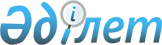 О внесении изменений в решение Шемонаихинского районного маслихата от 28 декабря 2021 года № 14/2-VII "О бюджете Шемонаихинского района на 2022-2024 годы"Решение Шемонаихинского районного маслихата Восточно-Казахстанской области от 27 сентября 2022 года № 23/7-VII
      Шемонаихинский районный маслихат РЕШИЛ:
      1. Внести в решение Шемонаихинского районного маслихата"О бюджете Шемонаихинского района на 2022 – 2024 годы" от 28 декабря 2021 года № 14/2-VII (зарегистрировано в Реестре государственной регистрации нормативных правовых актов под № 26259) следующие изменения:
      пункт 1 изложить в новой редакции:
      "1. Утвердить районный бюджет на 2022-2024 годы согласно приложениям 1, 2 и 3 соответственно, в том числе на 2022 год в следующих объемах:
      1) доходы – 4 524 449,0 тысяч тенге, в том числе:
      налоговые поступления – 3 171 376,0 тысячи тенге;
      неналоговые поступления – 14 676,0 тысяч тенге;
      поступления от продажи основного капитала – 106 919,0 тысяч тенге;
      поступления трансфертов – 1 231 478,0 тысяч тенге;
      2) затраты – 4 972 511,6 тысяча тенге;
      3) чистое бюджетное кредитование – 32 183,0 тысячи тенге, в том числе:
      бюджетные кредиты – 55 134,0 тысячи тенге;
      погашение бюджетных кредитов – 22 951,0 тысяча тенге;
      4) сальдо по операциям с финансовыми активами – 0 тенге, в том числе:
      приобретение финансовых активов – 0 тенге;
      поступления от продажи финансовых активов государства – 0 тенге;
      5) дефицит (профицит) бюджета – - 480 245,6 тысяч тенге;
      6) финансирование дефицита (использование профицита) бюджета – 480 245,6 тысяч тенге, в том числе:
      поступление займов – 55 134,0 тысячи тенге;
      погашение займов – 22 951,0 тысяча тенге;
      используемые остатки бюджетных средств – 448 062,6 тысячи тенге.";
      пункт 5 изложить в новой редакции:
      "5. Предусмотреть в районном бюджете на 2022 год целевые текущие трансферты на компенсацию потерь вышестоящего бюджета в связи с передачей функций и лимитов штатной численности исполнительных органов в области образования и подведомственных им государственных учреждений с районного уровня на областной уровень 389 291,0 тысяч тенге, передачей функций и лимитов штатной численности исполнительных органов в области ветеринарии и подведомственных им государственных учреждений с районного уровня на областной уровень 63 630,0 тысяч тенге, необходимостью перечисления в республиканский бюджет трансфертов, предусмотренных Законом Республики Казахстан "О республиканском бюджете на 2022 - 2024 годы" 501 200,0 тысяч тенге, на внедрение единой системы облачного электронного документооборота 23 081,0 тысяч тенге.";
      приложение 1 к указанному решению изложить в новой редакции согласно приложению к настоящему решению.
      2. Настоящее решение вводится в действие с 1 января 2022 года. Районный бюджет на 2022 год
					© 2012. РГП на ПХВ «Институт законодательства и правовой информации Республики Казахстан» Министерства юстиции Республики Казахстан
				
      Секретарь Шемонаихинского районного маслихата 

М. Желдыбаев
Приложение 
к решению Шемонаихинского 
районного маслихата 
от 27 сентября 2022 года 
№ 23/7-VIIПриложение 1 
к решению Шемонаихинского 
районного маслихата 
от 28 декабря 2022 года 
№ 14/2-VII
Категория
Категория
Категория
Категория
Сумма (тысяч тенге)
Класс
Класс
Класс
Сумма (тысяч тенге)
Подкласс
Подкласс
Сумма (тысяч тенге)
Наименование
Сумма (тысяч тенге)
I.ДОХОДЫ
4 524 449,0
1
Налоговые поступления
3 171 376,0
01
Подоходный налог 
1 713 153,0
1
Корпоративный подоходный налог
336 253,0
2
Индивидуальный подоходный налог 
1 376 900,0
03
Социальный налог
837 053,0
1
Социальный налог
837 053,0
04
Налоги на собственность 
528 800,0
1
Налоги на имущество
528 800,0
05
Внутренние налоги на товары, работы и услуги
82 470,0
2
Акцизы
5 040,0
3
Поступления за использование природных и других ресурсов
49 870,0
4
Сборы за ведение предпринимательской и профессиональной деятельности
27 560,0
08
Обязательные платежи, взимаемые за совершение юридически значимых действий и (или) выдачу документов уполномоченными на то государственными органами или должностными лицами
9 900,0
1
Государственная пошлина
9 900,0
2
Неналоговые поступления
14 676,0
01
Доходы от государственной собственности
8 648,0
5
Доходы от аренды имущества, находящегося в государственной собственности
7 400,0
9
Прочие доходы от государственной собственности
1 248,0
 06
Прочие неналоговые поступления
6 028,0
1
Прочие неналоговые поступления
6 028,0
3
Поступления от продажи основного капитала 
106 919,0
01
Продажа государственного имущества, закрепленного за государственными учреждениями
23 797,0
1
Продажа государственного имущества, закрепленного за государственными учреждениями
23 797,0
03
Продажа земли и нематериальных активов
83 122,0
1
Продажа земли
74 690,0
2
Продажа нематериальных активов
8 432,0
 4
Поступления трансфертов
1 231 478,0
01
Трансферты из нижестоящих органов государственного управления
57,0
3
Трансферты из бюджетов городов районного значения, сел, поселков, сельских округов
57,0
02
Трансферты из вышестоящих органов государственного управления
1 231 421,0
2
Трансферты из областного бюджета
1 231 421,0
Функциональная группа
Функциональная группа
Функциональная группа
Функциональная группа
Функциональная группа
Сумма (тысяч тенге)
Функциональная подгруппа
Функциональная подгруппа
Функциональная подгруппа
Функциональная подгруппа
Сумма (тысяч тенге)
Администратор бюджетных программ
Администратор бюджетных программ
Администратор бюджетных программ
Сумма (тысяч тенге)
Программа
Программа
Сумма (тысяч тенге)
Наименование
Сумма (тысяч тенге)
II. ЗАТРАТЫ
4 972 511,6
01
Государственные услуги общего характера
1 093 039,0
1
Представительные, исполнительные и другие органы, выполняющие общие функции государственного управления
274 388,0
112
Аппарат маслихата района (города областного значения)
46 210,0
001
Услуги по обеспечению деятельности маслихата района (города областного значения)
43 112,0
003
Капитальные расходы государственного органа
293,0
005
Повышение эффективности деятельности депутатов маслихатов
2 805,0
122
Аппарат акима района (города областного значения)
228 178,0
001
Услуги по обеспечению деятельности акима района (города областного значения)
185 885,0
003
Капитальные расходы государственного органа
2 829,0
113
Целевые текущие трансферты нижестоящим бюджетам
39 464,0
2
Финансовая деятельность
42 725,0
452
Отдел финансов района (города областного значения)
42 725,0
001
Услуги по реализации государственной политики в области исполнения бюджета и управления коммунальной собственностью района (города областного значения)
40 449,0
003
Проведение оценки имущества в целях налогообложения
2 211,0
018
Капитальные расходы государственного органа
65,0
5
Планирование и статистическая деятельность
33 709,0
453
Отдел экономики и бюджетного планирования района (города областного значения)
33 709,0
001
Услуги по реализации государственной политики в области формирования и развития экономической политики, системы государственного планирования
32 171,0
004
Капитальные расходы государственного органа
1 538,0
9
Прочие государственные услуги общего характера
742 217,0
458
Отдел жилищно-коммунального хозяйства, пассажирского транспорта и автомобильных дорог района (города областного значения)
742 217,0
001
Услуги по реализации государственной политики на местном уровне в области жилищно-коммунального хозяйства, пассажирского транспорта и автомобильных дорог
39 887,0
013
Капитальные расходы государственного органа
905,0
113
Целевые текущие трансферты нижестоящим бюджетам
701 425,0
02
Оборона
43 429,0
1
Военные нужды
20 543,0
122
Аппарат акима района (города областного значения)
20 543,0
005
Мероприятия в рамках исполнения всеобщей воинской обязанности
20 543,0
2
Организация работы по чрезвычайным ситуациям
22 886,0
122
Аппарат акима района (города областного значения)
22 886,0
006
Предупреждение и ликвидация чрезвычайных ситуаций масштаба района (города областного значения)
7 726,0
007
Мероприятия по профилактике и тушению степных пожаров районного (городского) масштаба, а также пожаров в населенных пунктах, в которых не созданы органы государственной противопожарной службы
15 160,0
03
Общественный порядок, безопасность, правовая, судебная, уголовно-исполнительная деятельность
8 551,0
9
Прочие услуги в области общественного порядка и безопасности
8 551,0
458
Отдел жилищно-коммунального хозяйства, пассажирского транспорта и автомобильных дорог района (города областного значения)
8 551,0
021
Обеспечение безопасности дорожного движения в населенных пунктах
8 551,0
06
Социальная помощь и социальное обеспечение
888 903,0
1
Социальное обеспечение
74 115,0
451
Отдел занятости и социальных программ района (города областного значения)
74 115,0
005
Государственная адресная социальная помощь
73 669,0
057
Обеспечение физических лиц, являющихся получателями государственной адресной социальной помощи, телевизионными абонентскими приставками
446,0
2
Социальная помощь
713 355,0
451
Отдел занятости и социальных программ района (города областного значения)
713 355,0
002
Программа занятости
312 308,0
004
Оказание социальной помощи на приобретение топлива специалистам здравоохранения, образования, социального обеспечения, культуры, спорта и ветеринарии в сельской местности в соответствии с законодательством Республики Казахстан
25 242,0
006
Оказание жилищной помощи
3 000,0
007
Социальная помощь отдельным категориям нуждающихся граждан по решениям местных представительных органов
77 392,0
010
Материальное обеспечение детей-инвалидов, воспитывающихся и обучающихся на дому
6 947,0
014
Оказание социальной помощи нуждающимся гражданам на дому
176 523,0
017
Обеспечение нуждающихся инвалидов протезно-ортопедическими, сурдотехническими и тифлотехническими средствами, специальными средствами передвижения, обязательными гигиеническими средствами, а также предоставление услуг санаторно-курортного лечения, специалиста жестового языка, индивидуальных помощников в соответствии с индивидуальной программой реабилитации инвалида
58 377,0
023
Обеспечение деятельности центров занятости населения
53 566,0
9
Прочие услуги в области социальной помощи и социального обеспечения
101 433,0
451
Отдел занятости и социальных программ района (города областного значения)
101 433,0
001
Услуги по реализации государственной политики на местном уровне в области обеспечения занятости и реализации социальных программ для населения
53 909,0
011
Оплата услуг по зачислению, выплате и доставке пособий и других социальных выплат
2 603,0
050
Обеспечение прав и улучшение качества жизни инвалидов в Республике Казахстан
42 511,0
054
Размещение государственного социального заказа в неправительственных организациях
910,0
094
Предоставление жилищных сертификатов как социальная помощь
1 500,0
07
Жилищно-коммунальное хозяйство
663 126,0
1
Жилищное хозяйство
501 644,0
458
Отдел жилищно-коммунального хозяйства, пассажирского транспорта и автомобильных дорог района (города областного значения)
157 853,0
004
Обеспечение жильем отдельных категорий граждан
156 759,0
031
Изготовление технических паспортов на объекты кондоминиумов
1 094,0
472
Отдел строительства, архитектуры и градостроительства района (города областного значения)
343 791,0
003
Проектирование и (или) строительство, реконструкция жилья коммунального жилищного фонда
262 380,0
004
Проектирование, развитие и (или) обустройство инженерно-коммуникационной инфраструктуры
81 411,0
2
Коммунальное хозяйство
160 136,0
458
Отдел жилищно-коммунального хозяйства, пассажирского транспорта и автомобильных дорог района (города областного значения)
147 554,0
012
Функционирование системы водоснабжения и водоотведения
139 553,0
058
Развитие системы водоснабжения и водоотведения в сельских населенных пунктах
8 001,0
472
Отдел строительства, архитектуры и градостроительства района (города областного значения)
12 582,0
006
Развитие системы водоснабжения и водоотведения
7 000,0
058
Развитие системы водоснабжения и водоотведения в сельских населенных пунктах
5 582,0
3
Благоустройство населенных пунктов
1 346,0
458
Отдел жилищно-коммунального хозяйства, пассажирского транспорта и автомобильных дорог района (города областного значения)
1 346,0
016
Обеспечение санитарии населенных пунктов
1 346,0
08
Культура, спорт, туризм и информационное пространство
606 494,0
1
Деятельность в области культуры
223 907,0
455
Отдел культуры и развития языков района (города областного значения)
223 907,0
003
Поддержка культурно-досуговой работы
223 907,0
2
Спорт
129 498,0
465
Отдел физической культуры и спорта района (города областного значения)
110 985,0
001
Услуги по реализации государственной политики на местном уровне в сфере физической культуры и спорта
19 869,0
004
Капитальные расходы государственного органа
201,0
005
Развитие массового спорта и национальных видов спорта
80 391,0
006
Проведение спортивных соревнований на районном (города областного значения) уровне
685,0
007
Подготовка и участие членов сборных команд района (города областного значения) по различным видам спорта на областных спортивных соревнованиях
9 839,0
472
Отдел строительства, архитектуры и градостроительства района (города областного значения)
18 513,0
008
Развитие объектов спорта
18 513,0
3
Информационное пространство
102 087,0
455
Отдел культуры и развития языков района (города областного значения)
91 847,0
006
Функционирование районных (городских) библиотек
78 974,0
007
Развитие государственного языка и других языков народа Казахстана
12 873,0
456
Отдел внутренней политики района (города областного значения)
10 240,0
002
Услуги по проведению государственной информационной политики
10 240,0
9
Прочие услуги по организации культуры, спорта, туризма и информационного пространства
151 002,0
455
Отдел культуры и развития языков района (города областного значения)
91 185,0
001
Услуги по реализации государственной политики на местном уровне в области развития языков и культуры
37 678,0
010
Капитальные расходы государственного органа
532,0
032
Капитальные расходы подведомственных государственных учреждений и организаций
1 719,0
113
Целевые текущие трансферты нижестоящим бюджетам
51 256,0
456
Отдел внутренней политики района (города областного значения)
59 817,0
001
Услуги по реализации государственной политики на местном уровне в области информации, укрепления государственности и формирования социального оптимизма граждан
34 704,0
003
Реализация мероприятий в сфере молодежной политики
25 113,0
10
Сельское, водное, лесное, рыбное хозяйство, особо охраняемые природные территории, охрана окружающей среды и животного мира, земельные отношения
66 977,0
1
Сельское хозяйство
26 643,0
462
Отдел сельского хозяйства района (города областного значения)
26 643,0
001
Услуги по реализации государственной политики на местном уровне в сфере сельского хозяйства
26 643,0
6
Земельные отношения
31 086,0
463
Отдел земельных отношений района (города областного значения)
31 086,0
001
Услуги по реализации государственной политики в области регулирования земельных отношений на территории района (города областного значения)
24 996,0
006
Землеустройство, проводимое при установлении границ районов, городов областного значения, районного значения, сельских округов, поселков, сел
6 090,0
9
Прочие услуги в области сельского, водного, лесного, рыбного хозяйства, охраны окружающей среды и земельных отношений
9 248,0
453
Отдел экономики и бюджетного планирования района (города областного значения)
9 248,0
099
Реализация мер по оказанию социальной поддержки специалистов
9 248,0
11
Промышленность, архитектурная, градостроительная и строительная деятельность
44 668,0
2
Архитектурная, градостроительная и строительная деятельность
44 668,0
472
Отдел строительства, архитектуры и градостроительства района (города областного значения)
44 668,0
001
Услуги по реализации государственной политики в области строительства, архитектуры и градостроительства на местном уровне
25 414,0
013
Разработка схем градостроительного развития территории района, генеральных планов городов районного (областного) значения, поселков и иных сельских населенных пунктов
19 254,0
12
Транспорт и коммуникации
81 711,0
1
Автомобильный транспорт
75 141,0
458
Отдел жилищно-коммунального хозяйства, пассажирского транспорта и автомобильных дорог района (города областного значения)
75 141,0
023
Обеспечение функционирования автомобильных дорог
75 141,0
9
Прочие услуги в сфере транспорта и коммуникаций
6 570,0
458
Отдел жилищно-коммунального хозяйства, пассажирского транспорта и автомобильных дорог района (города областного значения)
6 570,0
037
Субсидирование пассажирских перевозок по социально значимым городским (сельским), пригородным и внутрирайонным сообщениям
6 570,0
13
Прочие
55 551,2
3
Поддержка предпринимательской деятельности и защита конкуренции
20 172,0
469
Отдел предпринимательства района (города областного значения)
20 172,0
001
Услуги по реализации государственной политики на местном уровне в области развития предпринимательства
20 172,0
9
Прочие
35 379,2
452
Отдел финансов района (города областного значения)
35 379,2
012
Резерв местного исполнительного органа района (города областного значения)
35 379,2
14
Обслуживание долга
30 407,0
1
Обслуживание долга
30 407,0
452
Отдел финансов района (города областного значения)
30 407,0
013
Обслуживание долга местных исполнительных органов по выплате вознаграждений и иных платежей по займам из областного бюджета
30 407,0
15
Трансферты
1 389 655,4
1
Трансферты
1 389 655,4
452
Отдел финансов района (города областного значения)
1 389 655,4
006
Возврат неиспользованных (недоиспользованных) целевых трансфертов
2 730,2
024
Целевые текущие трансферты из нижестоящего бюджета на компенсацию потерь вышестоящего бюджета в связи с изменением законодательства
977 202,0
038
Субвенция
400 399,0
054
Возврат сумм неиспользованных (недоиспользованных) целевых трансфертов, выделенных из республиканского бюджета за счет целевого трансферта из Национального фонда Республики Казахстан
9 324,2
III .Чистое бюджетное кредитование
32 183,0
Бюджетные кредиты
55 134,0
10
Сельское, водное, лесное, рыбное хозяйство, особо охраняемые природные территории, охрана окружающей среды и животного мира, земельные отношения
55 134,0
9
Прочие услуги в области сельского, водного, лесного, рыбного хозяйства, охраны окружающей среды и земельных отношений
55 134,0
453
Отдел экономики и бюджетного планирования района (города областного значения)
55 134,0
006
Бюджетные кредиты для реализации мер социальной поддержки специалистов
55 134,0
5
Погашение бюджетных кредитов
22 951,0
01
Погашение бюджетных кредитов
22 951,0
1
Погашение бюджетных кредитов, выданных из государственного бюджета
22 951,0
IV .Сальдо по операциям с финансовыми активами
0
Приобретение финансовых активов
0
Поступления от продажи финансовых активов государства
0
V. Дефицит (профицит) бюджета
-480 245,6
VI. Финансирование дефицита (использование профицита) бюджета
480 245,6
7
Поступление займов
55 134,0
01
Внутренние государственные займы
55 134,0
2
Договоры займа
55 134,0
16
Погашение займов
22 951,0
1
Погашение займов
22 951,0
452
Отдел финансов района (города областного значения)
22 951,0
008
Погашение долга местного исполнительного органа перед вышестоящим бюджетом
22 951,0
8
Используемые остатки бюджетных средств
448 062,6
01
Остатки бюджетных средств
448 062,6
1
Свободные остатки бюджетных средств
448 062,6